«ДЕТИ РАСТУТ, ИГРАЯ»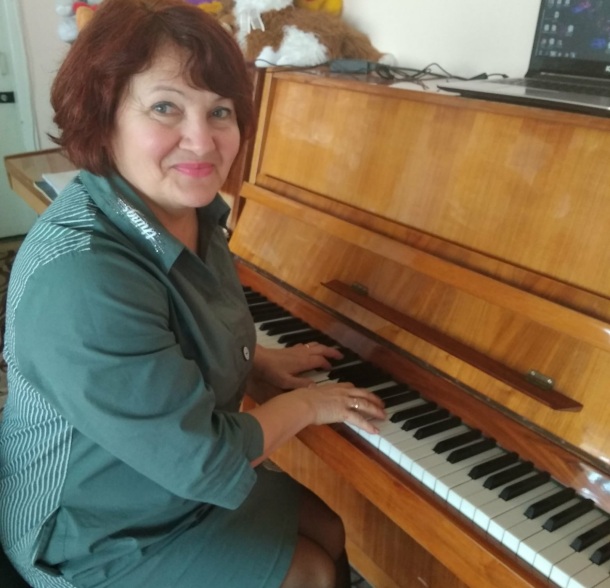 Консультация для родителей                                                                   Подготовила: музыкальный руководительЯрещенко Светлана НиколаевнаИгры — одно из средств воспитания и обучения детей дошкольного возраста. Игра для дошкольников — способ познания окружающего. Действительно, в игре ребенок развивается физически, у него воспитывается сообразительность, трудолюбие, инициатива. 	С помощью игр воспитатель осуществляет сенсорное воспитание детей, развивает познавательные процессы (любознательность, понимание взаимосвязи простейших явлений и т. д.). Он использует игру как средство развития мышления, речи, воображения, памяти, расширения и закрепления представлений об окружающей жизни. 	Учитывая, что игра является ведущей деятельностью детей дошкольного возраста, то и в домашних условиях  игру можно использовать в образовательной деятельности, в ходе режимных моментов, в самостоятельной деятельности детей. 	Игра - серьезное занятие для ребенка. Так наблюдая, как дети строят из кубиков или играют в самолет, или учатся прыгать через веревочку, взрослые думают, что дети просто развлекаются и что игра не имеет ничего общего с серьезными занятиями. Каждую минуту, каждый день дети стремятся постичь все новые и более трудные виды деятельности. Они хотят научиться делать все то, что делают другие дети и взрослые. Не мешайте детям играть по-своему. 	 Игра с вами доставит ребенку удовольствие, если вы будете  играть с ним на его уровне. Пусть он сам покажет вам, как играть. Помогите ребенку, если он просит помощи. Чем старше становится ребенок, тем больше растет в его играх значение родителей.	 Перед родителями стоят важные задачи: заметить, что у ребенкаполучается в игре лучше всего: нестандартно ставить стены, лепить или убеждать своих товарищей, что строить нужно именно то и именно так. Бывает, что уже в 3-4 года ярко проявляется художественный талант. Важно вовремя его заметить и начать развивать — заниматься с ребенком. Помочь ребенку творчески развиваться в игре. Иногда случается, что юный архитектор в течение долгого времени постоянно мастерит одно и то же. Этосвидетельствует, что развитие творчества у ребенка затормозилось, он действует по шаблону. В такие моменты родителям нужно подсказать ему новое решение подать интересную идею. Ребенок должен придумывать и воплощать свою задумку свободно, не испытывая какого-либо давления. Таким образом, можно сделать итог-что игра, это большое многообразие. 	В игре ребенок справляется с проблемами и постигает многие жизненные премудрости. А как использовать игры в домашних условиях?«Игры на кухне»Используя игру при организации повседневных домашних дел можно научить малыша многому полезному и интересному. Например: при приготовлении обеда можно на кухне поиграть с ребенком в следующие игры:1. «Съедобное-несъедобное»: взрослый называет разные предметы (картошка, нож, вилка, торт, кастрюля и т. п.), ребенок в свою очередь должен отвечать «съедобное» или «несъедобное». Потом можно поменяться ролями.2. «Цвет, форма, размер»:родитель предлагает ребенку назвать продукты (предметы на кухне) определенного цвета, формы, размера.3. «Угадай»:  предложите ребенку угадать предмет, описываемый вами, на заданную тему. Потом пусть попробует описать предмет ребенок, а вы отгадываете!4. «Кто больше?»: совместно с ребенком выберите тему игры (например: «Посуда») и по очереди называете посуду. Кто больше назвал, тот и выиграл!5. «Назови ласково»: родитель называет любое слово, а ребенок должен назвать его ласково, (морковь-морковочка, тарелка-тарелочка и т.д.)Задания на развитие мелкой моторики:1.  Рассортировать белую и красную фасоль;2.  Выложить из фасоли какую-нибудь фигуру, цифру, букву, слово…;3. В мешочек положить крупу (рис/гречка/горох) и мелкие игрушки из киндер-сюрприза. Угадать на ощупь найденный в мешочке предмет;4. Посчитать сколько столовых (чайных) ложек, например, риса войдет чашку, банку…Ребёнок очень рад минутам, подаренным ему родителями в игре. Общение в игре не бывает бесплодно для малыша. Чем больше выпадает дорогих минут в обществе близких ему людей, тем больше взаимоотношения, общих интересов, любви между ними в дальнейшем.Фантазируйте и играйте на здоровье!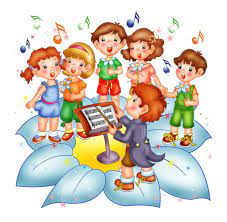 